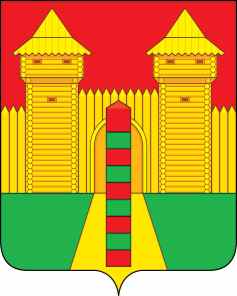 АДМИНИСТРАЦИЯ  МУНИЦИПАЛЬНОГО  ОБРАЗОВАНИЯ «ШУМЯЧСКИЙ   РАЙОН» СМОЛЕНСКОЙ  ОБЛАСТИПОСТАНОВЛЕНИЕот 18.09.2023г. № 426          п. ШумячиВ соответствии с Градостроительным кодексом Российской Федерации от 29.12.2004г. №190-ФЗ, Федеральным законом от 27.07.2010г. № 210-ФЗ «Об организации предоставления государственных и муниципальных услуг», Федеральным законом от 06.03.2003г. № 131-ФЗ «Об общих принципах организации местного самоуправления в Российской Федерации», 	Администрация муниципального образования «Шумячский район» Смоленской областиП О С Т А Н О В Л Я Е Т:1. Внести в Административный регламент предоставления муниципальной услуги «Предоставление разрешения на осуществление земляных работ» на территории Шумячского городского поселения утвержденный постановлением Администрации муниципального образования «Шумячский район» Смоленской области от 15.08.2023г. №351 (далее - постановление) следующие изменения:Исключить из административного регламента пункт 1.4.1.                                Исключить из административного регламента пункт 1.4.2. О внесении изменений в Административный регламент предоставления муниципальной услуги «Предоставление разрешения на осуществление земляных работ» на территории Шумячского городского поселенияИ.п. Главы муниципального образования «Шумячский район» Смоленской областиГ.А. Варсанова